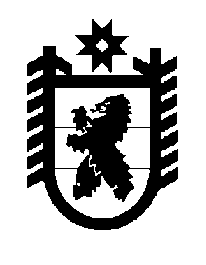 Российская Федерация Республика Карелия    ПРАВИТЕЛЬСТВО РЕСПУБЛИКИ КАРЕЛИЯПОСТАНОВЛЕНИЕот  26 февраля 2018 года № 81-Пг. Петрозаводск О внесении изменений в постановление Правительства Республики Карелия от 15 апреля 2014 года № 112-ППравительство Республики Карелия п о с т а н о в л я е т:1. Внести в государственную программу Республики Карелия  «Эффективное управление региональными и муниципальными финансами в Республике Карелия», утвержденную постановлением Правительства Республики Карелия от 15 апреля 2014 года № 112-П «Об утверждении государственной программы Республики Карелия «Эффективное управление региональными и муниципальными финансами в Республике Карелия» (Собрание законодательства Республики Карелия, 2014, № 4, ст. 610; 2017, № 5, ст. 884; Официальный интернет-портал правовой информации (www.pravo.gov.ru), 21 июня 2017 года, № 1000201706210007; 18 июля 2017 года, № 1000201707180001; 13 декабря 2017 года, № 1000201712130010), следующие изменения:раздел II изложить в следующей редакции:«II. Методики расчета и условия предоставлениясубсидий из бюджета Республики Карелия местным бюджетамна реализацию муниципальных программ, направленных на достижение целей, соответствующих целям государственной программыСубсидии местным бюджетам на реализацию мероприятий государственной программы (далее – субсидии) предоставляются бюджетам муниципальных районов и городских округов в рамках реализации основного мероприятия «Поддержка мер по обеспечению сбалансированности бюджетов муниципальных образований» подпрограммы 3 «Создание условий для повышения результативности бюджетных расходов» в целях частичной компенсации расходов на повышение оплаты труда работников бюджетной сферы.Субсидии предоставляются бюджетам муниципальных районов (городских округов) при условии обеспечения органами местного самоуправления муниципальных районов (городских округов), городских и сельских поселений, входящих в состав муниципальных районов:принятия решений об увеличении с 1 января 2018 года 
на 4 процента обеспечиваемой за счет средств местных бюджетов оплаты труда (далее – индексация заработной платы) работников муниципальных учреждений (в том числе органов местного самоуправления), кроме категорий работников, определенных в указах Президента Российской Федерации                       от 7 мая 2012 года № 597 «О мероприятиях по реализации государственной социальной политики», от 1 июня 2012 года № 761 «О Национальной стратегии действий в интересах детей на 2012 – 2017 годы», от 28 декабря 2012 года № 1688 «О некоторых мерах по реализации государственной политики в сфере защиты детей-сирот и детей, оставшихся без попечения родителей» (далее – отдельные категории работников);выплаты обеспечиваемой за счет средств местных бюджетов заработной платы работникам муниципальных учреждений (в том числе органов местного самоуправления), полностью отработавшим норму рабочего времени и выполнившим нормы труда (трудовые обязанности) (далее – работники, выполнившие трудовые обязанности), не ниже размера минимальной заработной платы в Республике Карелия.Распределение субсидий между бюджетами муниципальных районов (городских округов) осуществляется по следующей формуле:Сзпi = (Cиндi + Cмротi) х Ксофi + Ссевi x 0,8, где:Сзпi – объем субсидии бюджету соответствующего (i) муниципального района (городского округа);Cиндi – объем расходных обязательств соответствующего (i) муниципального района (городского округа) по индексации заработной платы отдельных категорий работников и по предоставлению иных межбюджетных трансфертов бюджетам городских и сельских поселений, входящих в состав муниципального района, на индексацию заработной платы отдельных категорий работников;Cмротi – объем расходных обязательств соответствующего (i) муниципального района (городского округа) по доведению заработной платы работников, выполнивших трудовые обязанности, выплата которой осуществляется за счет средств местных бюджетов, до размера минимальной заработной платы в Республике Карелия и по предоставлению иных межбюджетных трансфертов бюджетам городских и сельских поселений, входящих в состав муниципального района, на доведение заработной платы работников, выполнивших трудовые обязанности, выплата которой осуществляется за счет средств местных бюджетов, до размера минимальной заработной платы в Республике Карелия;Ксофi – коэффициент софинансирования расходных обязательств соответствующего (i) муниципального района (городского округа) по индексации заработной платы отдельных категорий работников, по доведению заработной платы работников, выполнивших трудовые обязанности, выплата которой осуществляется за счет средств местных бюджетов, до размера минимальной заработной платы в Республике Карелия и по предоставлению иных межбюджетных трансфертов бюджетам городских и сельских поселений, входящих в состав муниципального района, на индексацию заработной платы отдельных категорий работников и на доведение заработной платы работников, выполнивших трудовые обязанности, выплата которой осуществляется за счет средств местных бюджетов, до размера минимальной заработной платы в Республике Карелия, составляющий:0,95 – если отношение уровня расчетной бюджетной обеспеченности муниципального района (городского округа) до распределения дотаций на выравнивание бюджетной обеспеченности муниципальных районов (городских округов) на очередной финансовый год, рассчитанного в соответствии со статьей 5 Закона Республики Карелия от 1 ноября 2005 года № 915-ЗРК «О межбюджетных отношениях в Республике Карелия» (далее – уровень расчетной бюджетной обеспеченности муниципального района (городского округа), к среднему уровню расчетной бюджетной обеспеченности муниципальных районов и городских округов составляет менее 0,5;0,9 – если отношение уровня расчетной бюджетной обеспеченности муниципального района (городского округа) к среднему уровню расчетной бюджетной обеспеченности муниципальных районов и городских округов составляет более 0,5;Ссевi – объем расходных обязательств соответствующего (i) муниципального района (городского округа) по доведению заработной платы работников, выполнивших трудовые обязанности, выплата которой осуществляется за счет средств местных бюджетов, до размера минимальной заработной платы в Республике Карелия, увеличенной на размер районного коэффициента и процентной надбавки за работу в районах Крайнего Севера и приравненных к ним местностях, и по предоставлению иных межбюджетных трансфертов бюджетам городских и сельских поселений, входящих в состав муниципального района, на доведение заработной платы работников, выполнивших трудовые обязанности, выплата которой осуществляется за счет средств местных бюджетов, до размера минимальной заработной платы в Республике Карелия, увеличенной на размер районного коэффициента и процентной надбавки за работу в районах Крайнего Севера и приравненных к ним местностях;0,8 – коэффициент софинансирования расходных обязательств муниципального района (городского округа) по доведению заработной платы работников, выполнивших трудовые обязанности, выплата которой осуществляется за счет средств местных бюджетов, до размера минимальной заработной платы в Республике Карелия, увеличенной на размер районного коэффициента и процентной надбавки за работу в районах Крайнего Севера и приравненных к ним местностях, и по предоставлению иных межбюджетных трансфертов бюджетам городских и сельских поселений, входящих в состав муниципального района, на доведение заработной платы работников, выполнивших трудовые обязанности, выплата которой осуществляется за счет средств местных бюджетов, до размера минимальной заработной платы в Республике Карелия, увеличенной на размер районного коэффициента и процентной надбавки за работу в районах Крайнего Севера и приравненных к ним местностях.Объем расходных обязательств соответствующего (i) муниципального района (городского округа) по индексации заработной платы отдельных категорий работников и по предоставлению иных межбюджетных трансфертов бюджетам городских и сельских поселений, входящих в состав муниципального района, на индексацию заработной платы отдельных категорий работников рассчитывается по формуле:Cиндi = ФОТi x 4%, где:ФОТi – объем осуществляемых за счет средств местных бюджетов расходов на оплату труда отдельных категорий работников по соответствующему (i) муниципальному району (городскому округу), за исключением работников, выполнивших трудовые обязанности, темп прироста заработной платы которых в результате ее доведения до размера минимальной заработной платы в Республике Карелия в 2018 году превысит              4 процента.Объем расходных обязательств соответствующего (i) муниципального района (городского округа) по доведению заработной платы работников, выполнивших трудовые обязанности, выплата которой осуществляется за счет средств местных бюджетов, до размера минимальной заработной платы в Республике Карелия и по предоставлению иных межбюджетных трансфертов бюджетам городских и сельских поселений, входящих в состав муниципального района, на доведение заработной платы работников, выполнивших трудовые обязанности, выплата которой осуществляется за счет средств местных бюджетов, до размера минимальной заработной платы в Республике Карелия рассчитывается по формуле:  x 1,302 х 12, где:Чij – фактическая численность работников, выполнивших трудовые обязанности, в соответствующем (i) муниципальном районе (городском округе), размер среднемесячной заработной платы () в 2017 году которых ниже размера минимальной заработной платы в Республике Карелия, действующего с 1 января 2018 года;ЗПмин – размер минимальной заработной платы в Республике Карелия; ЗПфij – фактический размер среднемесячной заработной платы (j) работников, выполнивших трудовые обязанности, по соответствующему (i) муниципальному району (городскому округу) в 2017 году, который ниже размера минимальной заработной платы в Республике Карелия, действующего с 1 января 2018 года;1,302 – начисления на выплаты по оплате труда;12 – количество месяцев в году.Объем расходных обязательств соответствующего (i) муниципального района (городского округа) по доведению заработной платы работников, выполнивших трудовые обязанности, выплата которой осуществляется за счет средств местных бюджетов, до размера минимальной заработной платы в Республике Карелия, увеличенной на размер районного коэффициента и процентной надбавки за работу в районах Крайнего Севера и приравненных к ним местностях, и по предоставлению иных межбюджетных трансфертов бюджетам городских и сельских поселений, входящих в состав муниципального района, на доведение заработной платы работников, выполнивших трудовые обязанности, выплата которой осуществляется за счет средств местных бюджетов, до размера минимальной заработной платы в Республике Карелия, увеличенной на размер районного коэффициента и процентной надбавки за работу в районах Крайнего Севера и приравненных к ним местностях, рассчитывается по формуле:Ссевi = , где:Ксевi – районный коэффициент и процентная надбавка за работу в районах Крайнего Севера и приравненных к ним местностях в соответствующем (i) муниципальном районе (городском округе);ЗПрim – расчетный размер среднемесячной заработной платы  (m) работников муниципальных учреждений (в том числе органов местного самоуправления) в 2018 году, который ниже размера минимальной заработной платы в Республике Карелия, действующего с 1 января 2018 года, увеличенного на размер районного коэффициента и процентной надбавки за работу в районах Крайнего Севера и приравненных к ним местностях;n – количество работников муниципальных учреждений (в том числе органов местного самоуправления) в соответствующем (i) муниципальном районе (городском округе), заработная плата которых равна ЗПрim.В случае если ЗПрim меньше ЗПмин, он принимается равным ЗПмин.Доля средств местного бюджета, направляемая на финансовое обеспечение расходных обязательств по индексации заработной платы отдельных категорий работников, по доведению заработной платы работников, выполнивших трудовые обязанности, выплата которой осуществляется за счет средств местных бюджетов, до размера минимальной заработной платы в Республике Карелия и по предоставлению иных межбюджетных трансфертов бюджетам городских и сельских поселений, входящих в состав муниципального района, на индексацию заработной платы отдельных категорий работников и на доведение заработной платы работников, выполнивших трудовые обязанности, выплата которой осуществляется за счет средств местных бюджетов, до размера минимальной заработной платы в Республике Карелия, составляет не менее:10 процентов – если отношение уровня расчетной бюджетной обеспеченности муниципального района (городского округа) к среднему уровню расчетной бюджетной обеспеченности муниципальных районов и городских округов составляет более 0,5;5 процентов – если отношение уровня расчетной бюджетной обеспеченности муниципального района (городского округа) к среднему уровню расчетной бюджетной обеспеченности муниципальных районов и городских округов составляет менее 0,5.Доля средств местного бюджета, направляемая на финансовое обеспечение расходных обязательств по увеличению заработной платы работников, выполнивших трудовые обязанности, выплата которой осуществляется за счет средств местных бюджетов, в целях обеспечения выплаты разницы между размером минимальной заработной платы в Республике Карелия и размером минимальной заработной платы в Республике Карелия, увеличенным на размер районного коэффициента и процентной надбавки за работу в районах Крайнего Севера и приравненных к ним местностях, и по предоставлению иных межбюджетных трансфертов бюджетам городских и сельских поселений, входящих в состав муниципального района, на увеличение заработной платы работников, выполнивших трудовые обязанности, выплата которой осуществляется за счет средств местных бюджетов, в целях обеспечения выплаты разницы между размером минимальной заработной платы в Республике Карелия и размером минимальной заработной платы в Республике Карелия, увеличенным на размер районного коэффициента и процентной надбавки за работу в районах Крайнего Севера и приравненных к ним местностях, составляет не менее 
20 процентов.»;в приложении 1:пункты 1.3.1.1.6, 1.3.1.1.7 признать утратившими силу;дополнить пунктами 1.3.1.1.8,  1.3.1.1.9 следующего содержания:приложение 6 изложить в следующей редакции:«Приложение 6к государственной программеСВЕДЕНИЯ О ПОКАЗАТЕЛЯХ (ИНДИКАТОРАХ) ГОСУДАРСТВЕННОЙ ПРОГРАММЫ В РАЗРЕЗЕ МУНИЦИПАЛЬНЫХ ОБРАЗОВАНИЙ2. Действие настоящего постановления распространяется на правоотношения, возникшие с 1 января 2018 года.          Глава Республики Карелия 					             А.О. Парфенчиков«1.3.1.1.8.увеличение  с 1 января 2018 года на 4 процента оплаты труда по катего-риям работников муници-пальных учреждений бюджетной сферы, не подпадающим под реали-зацию указов Президента Российской Федерациида/нетХХХХХХдаХХХ1.3.1.1.9.обеспечение выплаты заработной платы работникам муници-пальных учреждений, полностью отработав-шим за соответствую-щий период норму рабочего времени и выполнившим нормы труда (трудовые обязанности), не ниже размера минимальной заработной платы в Республике Карелияда/нетХХХХХХдаХХX»;Муниципальное образованиеНаименование показателя, единица измеренияЗначения показателей, годыЗначения показателей, годыЗначения показателей, годыЗначения показателей, годыЗначения показателей, годыЗначения показателей, годыЗначения показателей, годыЗначения показателей, годыЗначения показателей, годыМуниципальное образованиеНаименование показателя, единица измерения2012201320142015201620172018201920201234567891011Подпрограмма 3 «Создание условий для повышения результативности бюджетных расходов»Подпрограмма 3 «Создание условий для повышения результативности бюджетных расходов»Подпрограмма 3 «Создание условий для повышения результативности бюджетных расходов»Подпрограмма 3 «Создание условий для повышения результативности бюджетных расходов»Подпрограмма 3 «Создание условий для повышения результативности бюджетных расходов»Подпрограмма 3 «Создание условий для повышения результативности бюджетных расходов»Подпрограмма 3 «Создание условий для повышения результативности бюджетных расходов»Подпрограмма 3 «Создание условий для повышения результативности бюджетных расходов»Подпрограмма 3 «Создание условий для повышения результативности бюджетных расходов»Подпрограмма 3 «Создание условий для повышения результативности бюджетных расходов»Подпрограмма 3 «Создание условий для повышения результативности бюджетных расходов»Беломорский муниципальный районпоказатель 1.3.1.1.8.  Увеличение  с 1 января 2018 года на 4 процента оплаты труда по категориям работников муниципальных учреждений бюджетной сферы, не подпадающим под реализацию указов Президента Российской Федерации, да/нетХХХХХХдаХХКалевальский муниципальный районпоказатель 1.3.1.1.8.  Увеличение  с 1 января 2018 года на 4 процента оплаты труда по категориям работников муниципальных учреждений бюджетной сферы, не подпадающим под реализацию указов Президента Российской Федерации, да/нетХХХХХХдаХХКемский муниципальный районпоказатель 1.3.1.1.8.  Увеличение  с 1 января 2018 года на 4 процента оплаты труда по категориям работников муниципальных учреждений бюджетной сферы, не подпадающим под реализацию указов Президента Российской Федерации, да/нетХХХХХХдаХХКондопожский муниципальный районпоказатель 1.3.1.1.8.  Увеличение  с 1 января 2018 года на 4 процента оплаты труда по категориям работников муниципальных учреждений бюджетной сферы, не подпадающим под реализацию указов Президента Российской Федерации, да/нетХХХХХХдаХХКостомукшский городской округпоказатель 1.3.1.1.8.  Увеличение  с 1 января 2018 года на 4 процента оплаты труда по категориям работников муниципальных учреждений бюджетной сферы, не подпадающим под реализацию указов Президента Российской Федерации, да/нетХХХХХХдаХХЛахденпохский муниципальный районпоказатель 1.3.1.1.8.  Увеличение  с 1 января 2018 года на 4 процента оплаты труда по категориям работников муниципальных учреждений бюджетной сферы, не подпадающим под реализацию указов Президента Российской Федерации, да/нетХХХХХХдаХХЛоухский муниципальный районпоказатель 1.3.1.1.8.  Увеличение  с 1 января 2018 года на 4 процента оплаты труда по категориям работников муниципальных учреждений бюджетной сферы, не подпадающим под реализацию указов Президента Российской Федерации, да/нетХХХХХХдаХХМедвежьегорский муниципальный районпоказатель 1.3.1.1.8.  Увеличение  с 1 января 2018 года на 4 процента оплаты труда по категориям работников муниципальных учреждений бюджетной сферы, не подпадающим под реализацию указов Президента Российской Федерации, да/нетХХХХХХдаХХМуезерский муниципальный районпоказатель 1.3.1.1.8.  Увеличение  с 1 января 2018 года на 4 процента оплаты труда по категориям работников муниципальных учреждений бюджетной сферы, не подпадающим под реализацию указов Президента Российской Федерации, да/нетХХХХХХдаХХОлонецкий муниципальный районпоказатель 1.3.1.1.8.  Увеличение  с 1 января 2018 года на 4 процента оплаты труда по категориям работников муниципальных учреждений бюджетной сферы, не подпадающим под реализацию указов Президента Российской Федерации, да/нетХХХХХХдаХХПетрозаводский городской округпоказатель 1.3.1.1.8.  Увеличение  с 1 января 2018 года на 4 процента оплаты труда по категориям работников муниципальных учреждений бюджетной сферы, не подпадающим под реализацию указов Президента Российской Федерации, да/нетХХХХХХдаХХПиткярантский муниципальный районпоказатель 1.3.1.1.8.  Увеличение  с 1 января 2018 года на 4 процента оплаты труда по категориям работников муниципальных учреждений бюджетной сферы, не подпадающим под реализацию указов Президента Российской Федерации, да/нетХХХХХХдаХХ1234567891011Прионежский муниципальный районХХХХХХдаХХПряжинский муниципальный районХХХХХХдаХХПудожский муниципальный районХХХХХХдаХХСегежский муниципальный районХХХХХХдаХХСортавальский муниципальный районХХХХХХдаХХСуоярвский муниципальный районХХХХХХдаХХБеломорский муниципальный районпоказатель 1.3.1.1.9.  Обеспечение выплаты заработной платы работникам муниципальных учреждений, полностью отработавшим за соответствующий период норму рабочего времени и выполнившим нормы труда (трудовые обязанности), не ниже размера минимальной заработной платы в Республике Карелия, да/нетХХХХХХдаХХКалевальский муниципальный районпоказатель 1.3.1.1.9.  Обеспечение выплаты заработной платы работникам муниципальных учреждений, полностью отработавшим за соответствующий период норму рабочего времени и выполнившим нормы труда (трудовые обязанности), не ниже размера минимальной заработной платы в Республике Карелия, да/нетХХХХХХдаХХКемский муниципальный районпоказатель 1.3.1.1.9.  Обеспечение выплаты заработной платы работникам муниципальных учреждений, полностью отработавшим за соответствующий период норму рабочего времени и выполнившим нормы труда (трудовые обязанности), не ниже размера минимальной заработной платы в Республике Карелия, да/нетХХХХХХдаХХКондопожский муниципальный районпоказатель 1.3.1.1.9.  Обеспечение выплаты заработной платы работникам муниципальных учреждений, полностью отработавшим за соответствующий период норму рабочего времени и выполнившим нормы труда (трудовые обязанности), не ниже размера минимальной заработной платы в Республике Карелия, да/нетХХХХХХдаХХКостомукшский городской округпоказатель 1.3.1.1.9.  Обеспечение выплаты заработной платы работникам муниципальных учреждений, полностью отработавшим за соответствующий период норму рабочего времени и выполнившим нормы труда (трудовые обязанности), не ниже размера минимальной заработной платы в Республике Карелия, да/нетХХХХХХдаХХЛахденпохский муниципальный районпоказатель 1.3.1.1.9.  Обеспечение выплаты заработной платы работникам муниципальных учреждений, полностью отработавшим за соответствующий период норму рабочего времени и выполнившим нормы труда (трудовые обязанности), не ниже размера минимальной заработной платы в Республике Карелия, да/нетХХХХХХдаХХЛоухский муниципальный районпоказатель 1.3.1.1.9.  Обеспечение выплаты заработной платы работникам муниципальных учреждений, полностью отработавшим за соответствующий период норму рабочего времени и выполнившим нормы труда (трудовые обязанности), не ниже размера минимальной заработной платы в Республике Карелия, да/нетХХХХХХдаХХМедвежьегорский муниципальный районпоказатель 1.3.1.1.9.  Обеспечение выплаты заработной платы работникам муниципальных учреждений, полностью отработавшим за соответствующий период норму рабочего времени и выполнившим нормы труда (трудовые обязанности), не ниже размера минимальной заработной платы в Республике Карелия, да/нетХХХХХХдаХХМуезерский муниципальный районпоказатель 1.3.1.1.9.  Обеспечение выплаты заработной платы работникам муниципальных учреждений, полностью отработавшим за соответствующий период норму рабочего времени и выполнившим нормы труда (трудовые обязанности), не ниже размера минимальной заработной платы в Республике Карелия, да/нетХХХХХХдаХХОлонецкий муниципальный районпоказатель 1.3.1.1.9.  Обеспечение выплаты заработной платы работникам муниципальных учреждений, полностью отработавшим за соответствующий период норму рабочего времени и выполнившим нормы труда (трудовые обязанности), не ниже размера минимальной заработной платы в Республике Карелия, да/нетХХХХХХдаХХПетрозаводский городской округпоказатель 1.3.1.1.9.  Обеспечение выплаты заработной платы работникам муниципальных учреждений, полностью отработавшим за соответствующий период норму рабочего времени и выполнившим нормы труда (трудовые обязанности), не ниже размера минимальной заработной платы в Республике Карелия, да/нетХХХХХХдаХХПиткярантский муниципальный районпоказатель 1.3.1.1.9.  Обеспечение выплаты заработной платы работникам муниципальных учреждений, полностью отработавшим за соответствующий период норму рабочего времени и выполнившим нормы труда (трудовые обязанности), не ниже размера минимальной заработной платы в Республике Карелия, да/нетХХХХХХдаХХПрионежский муниципальный районпоказатель 1.3.1.1.9.  Обеспечение выплаты заработной платы работникам муниципальных учреждений, полностью отработавшим за соответствующий период норму рабочего времени и выполнившим нормы труда (трудовые обязанности), не ниже размера минимальной заработной платы в Республике Карелия, да/нетХХХХХХдаХХПряжинский муниципальный районпоказатель 1.3.1.1.9.  Обеспечение выплаты заработной платы работникам муниципальных учреждений, полностью отработавшим за соответствующий период норму рабочего времени и выполнившим нормы труда (трудовые обязанности), не ниже размера минимальной заработной платы в Республике Карелия, да/нетХХХХХХдаХХПудожский муниципальный районпоказатель 1.3.1.1.9.  Обеспечение выплаты заработной платы работникам муниципальных учреждений, полностью отработавшим за соответствующий период норму рабочего времени и выполнившим нормы труда (трудовые обязанности), не ниже размера минимальной заработной платы в Республике Карелия, да/нетХХХХХХдаХХСегежский муниципальный районпоказатель 1.3.1.1.9.  Обеспечение выплаты заработной платы работникам муниципальных учреждений, полностью отработавшим за соответствующий период норму рабочего времени и выполнившим нормы труда (трудовые обязанности), не ниже размера минимальной заработной платы в Республике Карелия, да/нетХХХХХХдаХХСортавальский муниципальный районпоказатель 1.3.1.1.9.  Обеспечение выплаты заработной платы работникам муниципальных учреждений, полностью отработавшим за соответствующий период норму рабочего времени и выполнившим нормы труда (трудовые обязанности), не ниже размера минимальной заработной платы в Республике Карелия, да/нетХХХХХХдаХХСуоярвский муниципальный районпоказатель 1.3.1.1.9.  Обеспечение выплаты заработной платы работникам муниципальных учреждений, полностью отработавшим за соответствующий период норму рабочего времени и выполнившим нормы труда (трудовые обязанности), не ниже размера минимальной заработной платы в Республике Карелия, да/нетХХХХХХдаХХ».